Wizyta członków brytyjskiego Stowarzyszenia ABMEC w GIG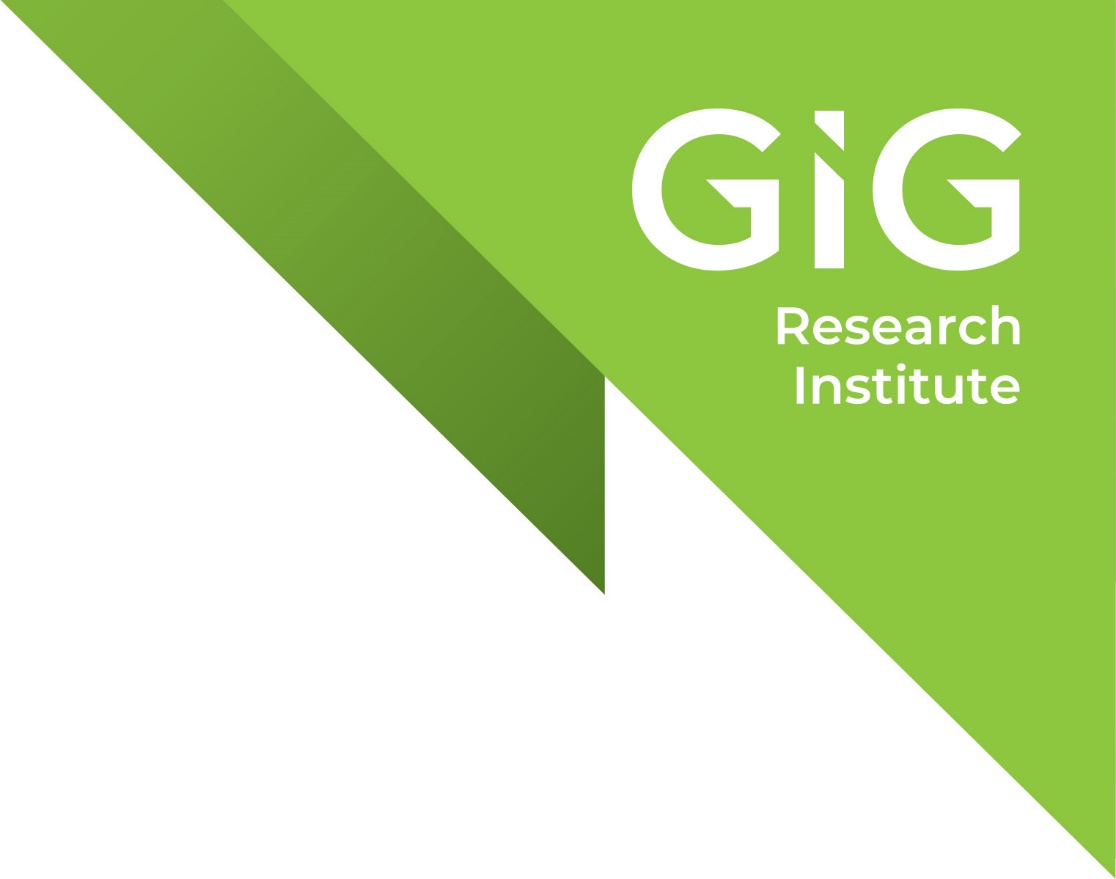 29-30 marca 2023 r.Główny Instytut GórnictwaSkład delegacjiPlan wizytyDzień 1: 29.03, Sala Europejska + LaboratoriaDzień 2: 30.03 KD Barbara, MikołówLp.InstytucjaImię i nazwiskoTautus LtdDom BarracloughBrownlee Cale LtdKevin SabinABMECJane IsaacsRMI Pressure Systems LtdSean HearyBest-Chem LtdDan BrownGlobal Mine DesignPhil Earl14:00Powitanie przedstawicieli ABMEC w Instytucie – Stanisław Prusek14:15Prezentacja o GIG + transformacja  i oferta w obszarze IŚ -  Jan Bondaruk14:30Recovery / Potentials / GreenJOBS - Alicja Krzemień14:45Wizyta w SCR 15:00Wizyta w BL15:15Wizyta w NSS15:30Podsumowanie + omówienie tematyki współpracy10:00Powitanie - Zbigniew Lubosik, Robert Hildebrandt10:15Prezentacja o CCTW + projekty - Krzysztof Kapusta 10:45Stanowiska badawcze – CCTW, Instalacja metan - Robert Hildebrandt11:00Stanowiska badawcze – bunkier + bezpieczeństwo wybuchowe - Robert Hildebrandt12:00Podsumowanie i zakończenie wizyty w GIG